T.C.AKDENİZ ÜNİVERSİTESİGÜZEL SANATLAR  ENSTİTÜSÜ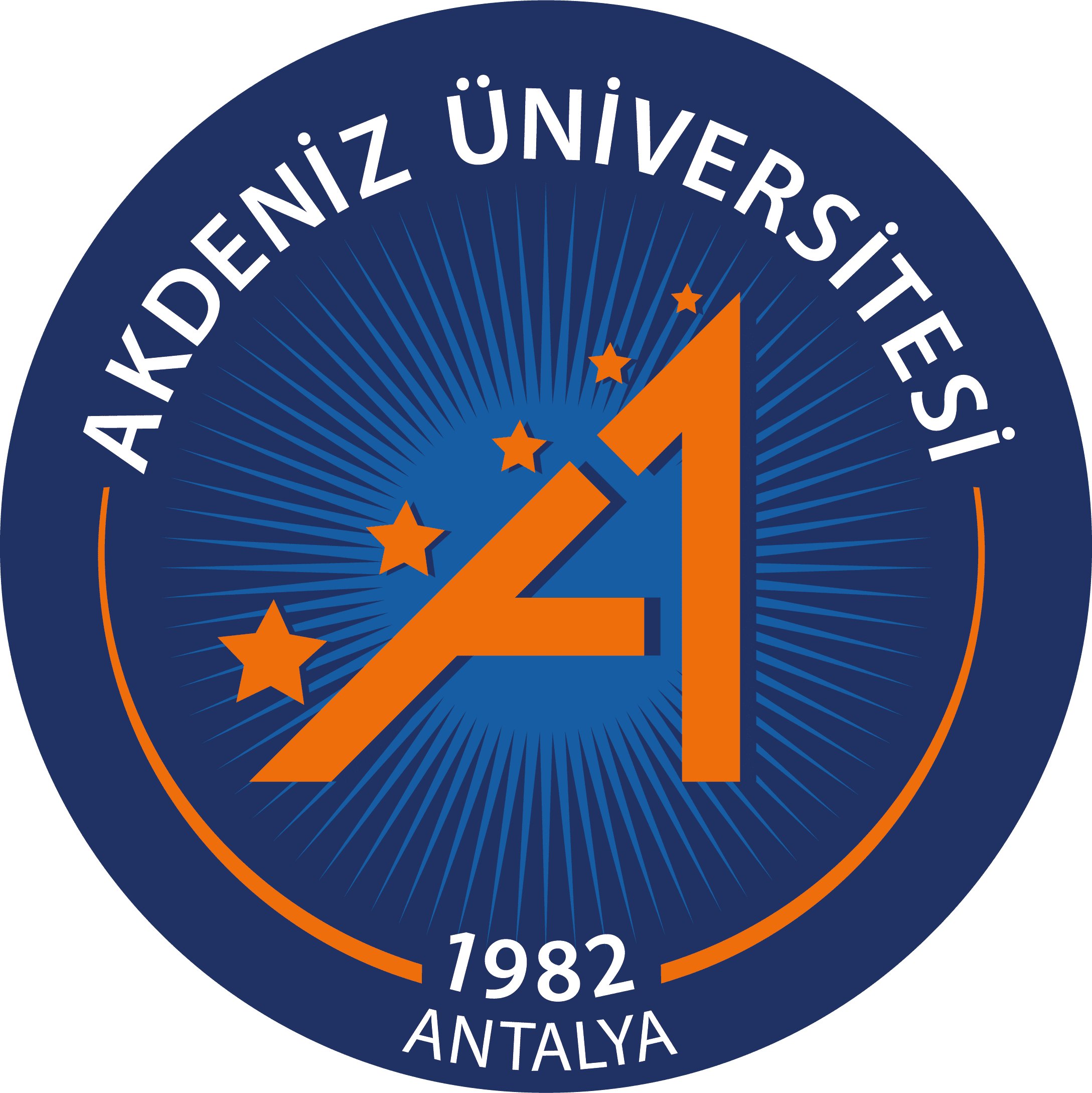 AKD 002                                                      DERS TELAFİ FORMUÖĞRETİM  ÜYESİNİNÖĞRETİM  ÜYESİNİNÖĞRETİM  ÜYESİNİNÖĞRETİM  ÜYESİNİNÖĞRETİM  ÜYESİNİNAnasanat / Anabilim DalıAnasanat / Anabilim Dalı Unv. Adı Soyadı Unv. Adı Soyadı Unv. Adı SoyadıGüzel Sanatlar Enstitüsü Müdürlüğüne;…………..  Anasanat/ Anabilim  Dalında yürütmekte olduğum ders/dersleri, ….../……/20….- ….../……/20…. tarihleri arasında görevli/raporlu olmam nedeniyle aşağıda verilen program dahilinde telafisini yapmak istiyorum.Gereğini bilgilerinize arz ederim.Güzel Sanatlar Enstitüsü Müdürlüğüne;…………..  Anasanat/ Anabilim  Dalında yürütmekte olduğum ders/dersleri, ….../……/20….- ….../……/20…. tarihleri arasında görevli/raporlu olmam nedeniyle aşağıda verilen program dahilinde telafisini yapmak istiyorum.Gereğini bilgilerinize arz ederim.Güzel Sanatlar Enstitüsü Müdürlüğüne;…………..  Anasanat/ Anabilim  Dalında yürütmekte olduğum ders/dersleri, ….../……/20….- ….../……/20…. tarihleri arasında görevli/raporlu olmam nedeniyle aşağıda verilen program dahilinde telafisini yapmak istiyorum.Gereğini bilgilerinize arz ederim.Güzel Sanatlar Enstitüsü Müdürlüğüne;…………..  Anasanat/ Anabilim  Dalında yürütmekte olduğum ders/dersleri, ….../……/20….- ….../……/20…. tarihleri arasında görevli/raporlu olmam nedeniyle aşağıda verilen program dahilinde telafisini yapmak istiyorum.Gereğini bilgilerinize arz ederim.Güzel Sanatlar Enstitüsü Müdürlüğüne;…………..  Anasanat/ Anabilim  Dalında yürütmekte olduğum ders/dersleri, ….../……/20….- ….../……/20…. tarihleri arasında görevli/raporlu olmam nedeniyle aşağıda verilen program dahilinde telafisini yapmak istiyorum.Gereğini bilgilerinize arz ederim.AçıklamaTarih   İmzaTELAFİ  EDİLECEK  DERSLERİNTELAFİ  EDİLECEK  DERSLERİNTELAFİ  EDİLECEK  DERSLERİNTELAFİ  EDİLECEK  DERSLERİNTELAFİ  EDİLECEK  DERSLERİNTELAFİ  EDİLECEK  DERSLERİNTELAFİ  EDİLECEK  DERSLERİNProgramdakiProgramdakiProgramdakiTelafi EdileceğiTelafi EdileceğiDersin KoduDersin AdıTarihSaatTarihTarihSaatNOT: Ders telafi formu ile birlikte öğretim üyesi haftalık ders programının eklenmesi gerekmektedirNOT: Ders telafi formu ile birlikte öğretim üyesi haftalık ders programının eklenmesi gerekmektedirNOT: Ders telafi formu ile birlikte öğretim üyesi haftalık ders programının eklenmesi gerekmektedirANASANAT/ANABİLİM DALI   BAŞKANININANASANAT/ANABİLİM DALI   BAŞKANININANASANAT/ANABİLİM DALI   BAŞKANININUnv. Adı SoyadıTarihİmza